Здравствуй, Зимушка-зима!Родителям рекомендуется: побеседовать с ребенком о времени года, которое наступило; уточнить приметы зимы; закрепить названия зимних месяцев; на прогулке понаблюдать за изменениями в природе.Упражнение «Скажи, какой? Какая?»Подобрать как можно больше слов-признаков.Зима какая? Снег какой?Лед какой?Найти и вырезать или нарисовать зимнюю картину и составить по ней рассказ о зиме по плану: Какое время года наступило?Какие изменения произошли в природе с наступлением зимы?В какие игры зимой играют дети?Записать рассказ в тетрадь.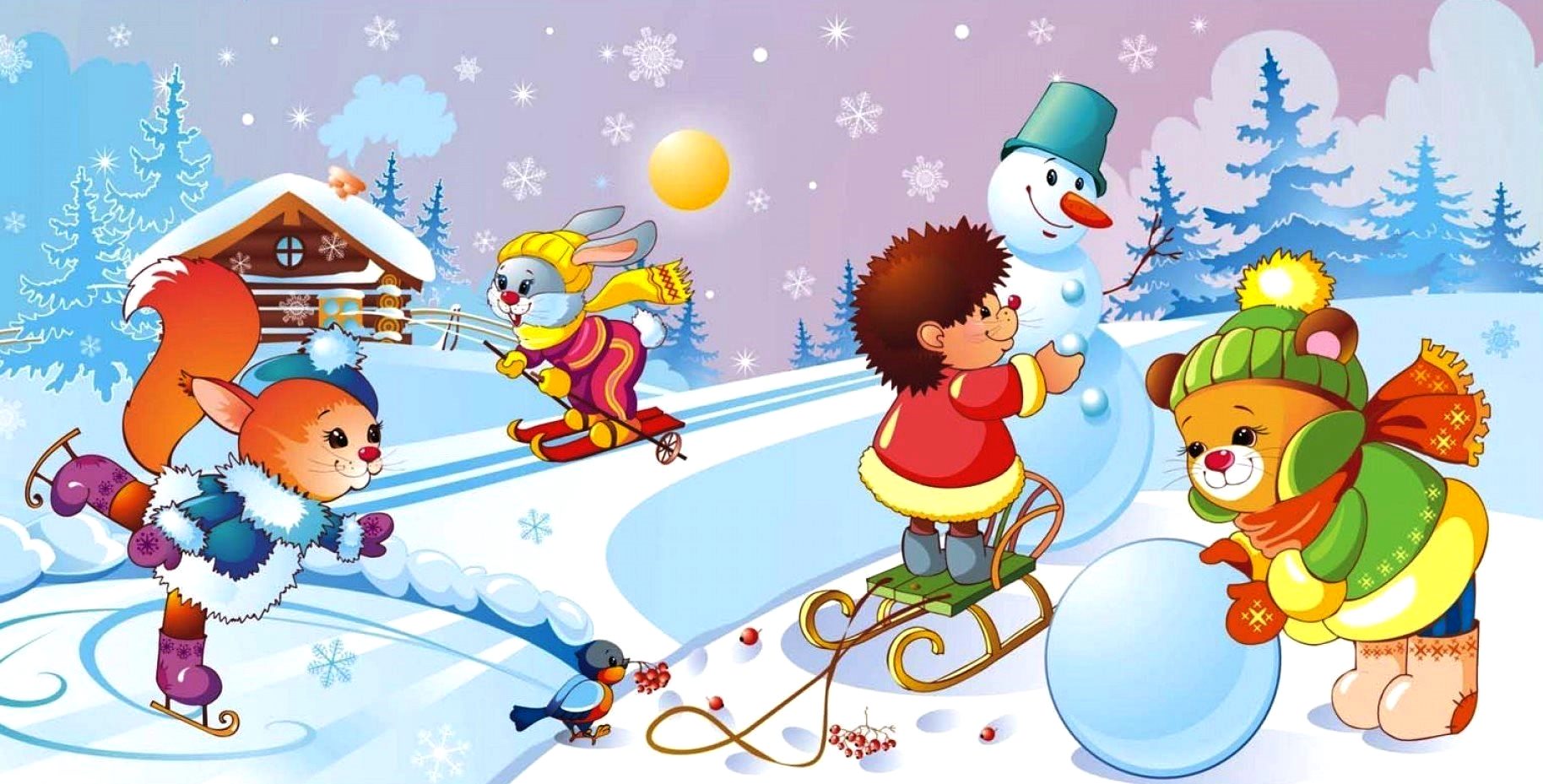 